Rozpočtové opatření č. 22/2018Schválené Radou města Klimkovice dne 28. 11. 2018Rada města Klimkovice s c h v a l u j e úpravu rozpočtu pro rok 2018 – rozpočtové opatření č. 22/2018, kterým se:___________________________________________________________________________zvyšují příjmyzvyšují příjmy§polNázevČástka4xxxPřijaté transferyo1.149.500 KčCelkem se příjmy zvyšujío1.149.500 Kčzvyšují výdajezvyšují výdaje§PolNázevČástka64095xxxOstatní činnosti jinde nezařazenéo1.149.500 KčCelkem se výdaje zvyšujío 1.149.500 Kč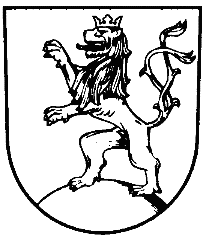 